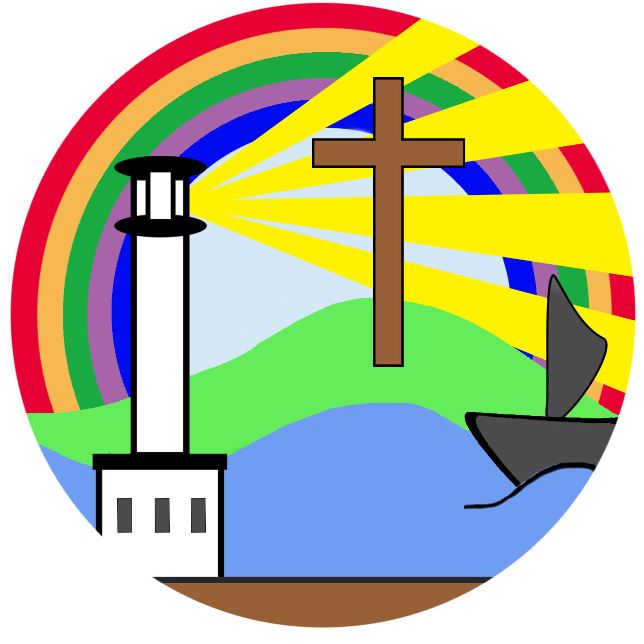 IntentAt Maryport CofE Primary School, our aims are to fulfil the requirements of the National Curriculum for Physical Education (PE): all children to develop competence to excel in a broad range of physical activities; to be physically active for sustained periods of time; to engage in competitive sports and activities; and to lead active, healthy lives.We shape our PE curriculum with the intention of ensuring it is accessible to all to maximise the development of every child’s ability and achievement, enabling them to know more about physical activity and keeping healthy, remember more about the physical activity they participate in and learn about and understand how to use this knowledge to impact upon their own physical activity, participation and healthy lifestyle choices. Alongside this, we aim to develop the children’s confidence, resilience and knowledge on how to keep them mentally and physically healthy. By providing a progressive, broad, balanced and inclusive curriculum with opportunities for all, we intend to ensure that all pupils develop physical literacy and the fundamental knowledge, understanding and skills to excel in a wide range of physical activities,. We aim to inspire a love of sport in order to raise the level of physical activity of our pupils for them to develop the skills and attitudes needed for every child to have lifelong participation in physical activity and healthy living.ImplementationAt Maryport CofE Primary School, we implement our curriculum through: high-quality sequenced PE lessons from ‘iPep’, which meet the National Curriculum aims, investment in high-quality sports coaches, participation in school sport and a relentless focus on increasing physical activity. A broad range of sports are offered through our PE curriculum map. During and outside of the school day, the children receive ample opportunity to become active and to inspire them to succeed in physically-demanding activities and competitive sports. Children are regularly provided with the opportunities to be part of teams to compete through intraschool and interschool competitions.   ImpactAt Maryport CofE Primary School, we provide the highest quality PE for all children, of all abilities, to ensure the following outcomes (impact):Pupils will enjoy PE and school sport.Pupils will be committed to PE and sport, value it and make it part of their lives – both in and out of school.Pupils will experience competitive sports, enabling them to reflect wisely, learn eagerly, behave with integrity and cooperate consistently well with others.Pupils will know and understand what they are trying to achieve in PE, analysing and evaluating their success regularly.Pupils will understand that PE and sport are an important part of a healthy, active lifestyle.Pupils will gain in self-confidence by getting involved in PE and sport.Pupils will develop the skills and techniques they need to take part in PE and sport.Pupils will show a desire to improve and achieve to the highest levels in relation to their own abilities and potential.Pupils will develop stamina, suppleness, strength and speed to enable them to become life-long participants in sport and exercise.We strive for all children to have the knowledge, skills and understanding to become physically literate, enabling them to lead and maintain healthy, active lives. The measure of this is to ensure that children at Maryport CofE Primary School are equipped with skills and knowledge that will enable them to be ready for the curriculum at Key Stage 3 and for life as an adult in the wider world.  